Schooner Alphao.n. 5712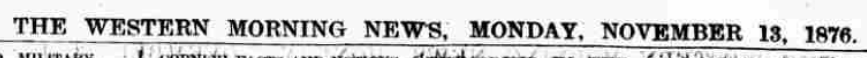 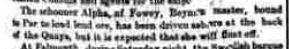 Vessel NameOfficial NumberOfficial NumberSignal lettersRig /Type Where builtWhere builtBuilderBuilderYear builtYear builtYear builtYear endYear endreg tonsreg tonsALPHA57125712schoonerschoonerTurnchapel,  PlymouthTurnchapel,  Plymouth1839183918391878187867  OWNERS/ MANAGERS/REGISTRATION DETAILS  OWNERS/ MANAGERS/REGISTRATION DETAILSNotesNotesNotesNotesNotesNotesNotesNotesNotesMASTERSMASTERSMASTERSMASTERSMASTERSMASTERS1860 Alfred Jno Treffy,Place Fowey1860 Alfred Jno Treffy,Place Foweyregistered first in Plymouth 12th May 1839.Driven ashore by the breakwater in Brixham November 1876 on route to Par to load lead ore.  reg closed 1878 broken up registered first in Plymouth 12th May 1839.Driven ashore by the breakwater in Brixham November 1876 on route to Par to load lead ore.  reg closed 1878 broken up registered first in Plymouth 12th May 1839.Driven ashore by the breakwater in Brixham November 1876 on route to Par to load lead ore.  reg closed 1878 broken up registered first in Plymouth 12th May 1839.Driven ashore by the breakwater in Brixham November 1876 on route to Par to load lead ore.  reg closed 1878 broken up registered first in Plymouth 12th May 1839.Driven ashore by the breakwater in Brixham November 1876 on route to Par to load lead ore.  reg closed 1878 broken up registered first in Plymouth 12th May 1839.Driven ashore by the breakwater in Brixham November 1876 on route to Par to load lead ore.  reg closed 1878 broken up registered first in Plymouth 12th May 1839.Driven ashore by the breakwater in Brixham November 1876 on route to Par to load lead ore.  reg closed 1878 broken up registered first in Plymouth 12th May 1839.Driven ashore by the breakwater in Brixham November 1876 on route to Par to load lead ore.  reg closed 1878 broken up registered first in Plymouth 12th May 1839.Driven ashore by the breakwater in Brixham November 1876 on route to Par to load lead ore.  reg closed 1878 broken up  Harper 1843          Nankeville 1855                   Thomas Rowe 1861-1871           Piper 1870-71   Langford72     Wyatt 73         hocking 1875             Beynon 1875-76 Harper 1843          Nankeville 1855                   Thomas Rowe 1861-1871           Piper 1870-71   Langford72     Wyatt 73         hocking 1875             Beynon 1875-76 Harper 1843          Nankeville 1855                   Thomas Rowe 1861-1871           Piper 1870-71   Langford72     Wyatt 73         hocking 1875             Beynon 1875-76 Harper 1843          Nankeville 1855                   Thomas Rowe 1861-1871           Piper 1870-71   Langford72     Wyatt 73         hocking 1875             Beynon 1875-76 Harper 1843          Nankeville 1855                   Thomas Rowe 1861-1871           Piper 1870-71   Langford72     Wyatt 73         hocking 1875             Beynon 1875-76 Harper 1843          Nankeville 1855                   Thomas Rowe 1861-1871           Piper 1870-71   Langford72     Wyatt 73         hocking 1875             Beynon 1875-76